SUPPLEMENTAL FIGURES Supplemental Figure 1: REMINDER Intervention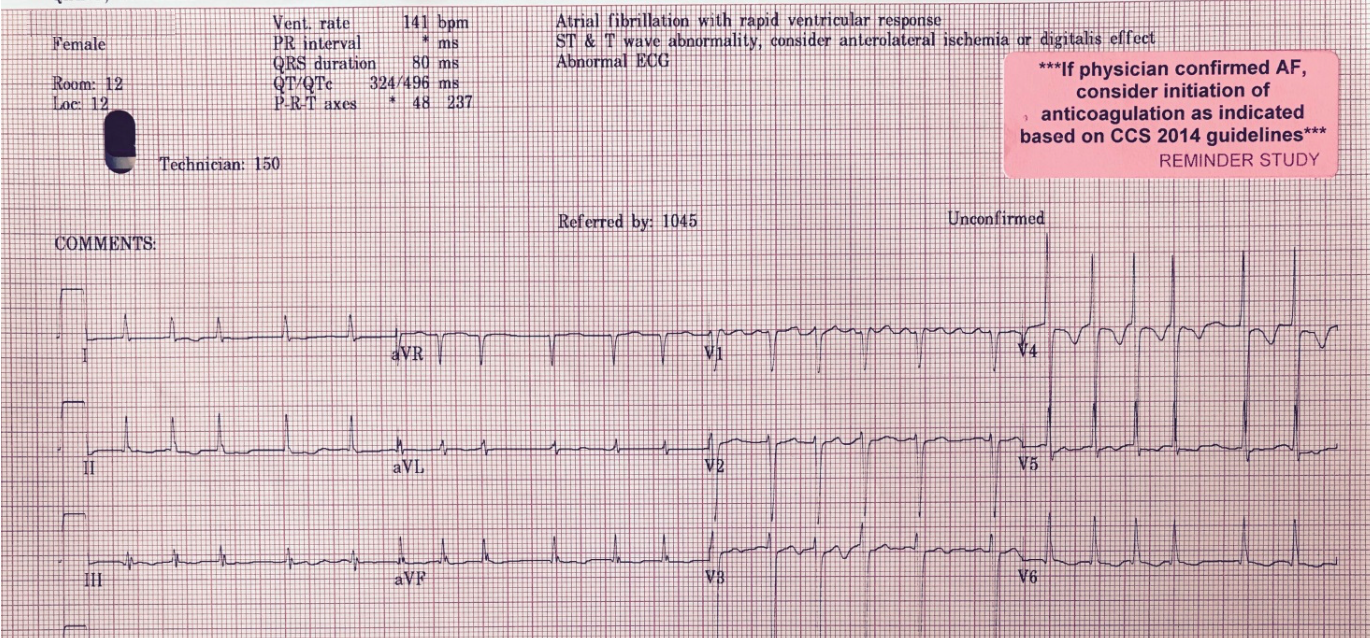 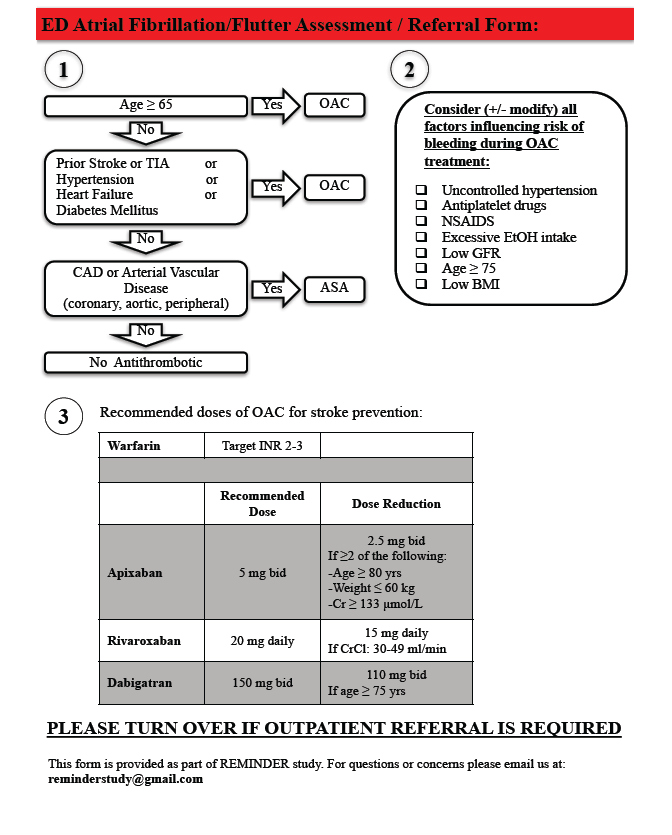 Supplemental Figure 2: REMINDER Intervention Referral Form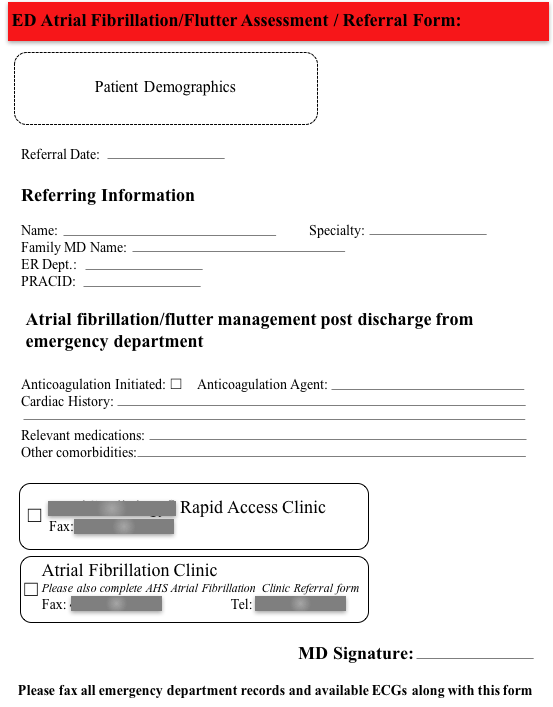 Supplemental Table 1: Characteristics of patients with AF/AFL discharged from the Emergency Department, stratified by ED-Intervention Sites vs. ED-Control SitesED-Interventionn=1,921ED-Control n=1,600P-valueAge ± SD, years73 ± 1575 ± 15<0.001Female – No. (%)856 (44.5)720 (45.0)0.8Heart Failure – No. (%)484 (25.2)432 (27.0)0.2Hypertension – No. (%) 904 (47.1)819 (51.2)0.02Diabetes – No. (%)335 (17.4)260 (16.3)0.4Ischemic Stroke – No. (%)262 (13.6)218 (13.6)0.9CHADS65 (mean ± SD)1.9 ± 1.32.0 ± 1.30.0030 – No. (%)310 (16.1)199 (12.4)0.011 – No. (%)479 (24.9)378(23.6)0.012 – No. (%)570 (29.7)519 (32.4)0.013 – No. (%)333 (17.3)301 (18.8)0.01≥ 4 – No. (%)229 (11.9)203 (12.7)0.01Valvular AF – No. (%)56 (2.9)4 (1.5)0.01AF as primary diagnosis (%)699 (36.4)543 (33.9)0.1Hemorrhagic Stroke (%)21 (1.1)20 (1.3)0.7